Директору Государственного бюджетного общеобразовательного учреждения Свердловской области кадетской школы-интерната «Свердловский кадетский корпус имени капитана 1 ранга М.В.Банных»ДАНЧЕНКО В.И.Уважаемый Валерий Иванович!В соответствии с указаниями Министра обороны Российской Федерации от 20 декабря 2021 года № 205/2/520, планом мероприятий по подготовке к проведению международного военно-технического форума «АРМИЯ-2022», утвержденного Министром обороны Российской Федерации 20 декабря 2021 года информирую Вас о том, что проведение международного военно-технического форума «АРМИЯ-2022» в Свердловской области планируется в период с 19 по 21 августа 2022 года на площадке - Полигон «Свердловский».	Направляю Вам расписание мероприятий на Международном военно-техническом форуме «АРМИЯ-2022»:19 августа09.00 – Прибытие посетителей ФорумаНачало показательных выступлений перед церемонией открытия форума10.20-10.35	 – Показательные выступления подразделений специального назначения;10.35-10.43 – Показательные выступления спортивной команды парашютистов военного округа;10.43-10.55 –  Показательные выступления роты почетного караула;11.00-11.20 – Торжественная церемония открытия Военно-Технического форума «АРМИЯ-2022» под руководством временно исполняющего  обязанности командующего войсками Центрального военного округа.Начало работы сектора динамического показа12.00-12.30 – Военно-историческая реконструкция;12.30-13.00 – Показательные выступления разведывательных подразделений в рамках работы динамической площадки;13.00-13.30	 – Динамический показ (тактический эпизод «захват населенного пункта» с показом маневренных и огневых возможностей ВВСТ, задействование авиации).Мероприятия в рамках общей программы форума09.00-17.00	 – Работа спортивного кластера (стрельба из лука и пневматического оружия, сдача норм ГТО, показ гиревого жонглирования, авиамоделирования, арм-спорт, метание учебной гранаты);09.00-17.00 – Работа детско-игровой площадки (Лазертаг, скалодром, надувные батуты для детей от 5 лет);09.00-17.00 – Показ кластерного участка: «Партизанская деревня» времен Великой отечественной войны, презентация музейных тематических экспозиций;11.00-13.00 – Вождение на БТР-80 и БТР-82, «Тайфун», «Тигр» (для посетителей);14.00-17.00 – Вождение на БТР-80 и БТР-82, «Тайфун», «Тигр» (для посетителей);09.00-18.00 – Работа торговых точек «Военторг» и коммерческих палаток.13.00-15.00 – Работа продовольственной зоны, проведение акции «Солдатская каша»;09.00-18.00	 – Работа пункта отбора на военную службу по контракту;11.30-12.00 – Концерт Ансамбля песни и пляски Центрального военного округа;14.00-15.00 – Концерт Ансамбля песни и пляски Центрального военного округа;09.00-17.00 – Показ экспозиций предприятий оборонно-промышленного комплекса Уральского федерального округа на кластерных участках;09.00-17.00 – Работа кластера военно-исторической техники от УГМК «Холдинг»;09.00-17.00 – Работа исторической выставки музея «Боевая слава Урала» от Дома офицеров ЦВО;18.00 – Завершение работы первого дня форума.	20 августа09.00 – Прибытие посетителей Форума;Начало работы сектора динамического показа13.00-13.30 – Динамический показ (тактических эпизод «Захват населенного пункта» с показом маневренных и огневых возможностей ВВСТ, задействование авиации).Мероприятия в рамках общей программы Форума09.00-17.00 – Работа спортивного кластера (стрельба из лука и пневматической винтовки, сдача норм ГТО, показ гиревого жонглирования, авиамоделирование, арм-спорт, метание учебной гранаты);09.00-17.00 – Работа детско-игровой площадки (Лазертаг, скалодром, надувные батуты для детей от 5 лет);10.30-10.45 – Показательные выступления подразделений специального назначения;10.45-10.57 – Показательные выступления спортивной команды парашютистов военного округа;11.00-13.00	 – Концертная программа Дома офицеров ЦВО;13.00-15.00 – Концертная программа творческих коллективов г. Екатеринбурга;09.00-17.00	 – Показ кластерного участка «Партизанская деревня» времен Великой Отечественной войны, презентация музейных тематических экспозиций.11.00-13.00 – Вождение на БТР-80 и БТР-82, «Тайфун», «Тигр» (для гостей и посетителей Форума).14.00-17.00	 – Вождение на БТР-80 и БТР-82, «Тайфун», «Тигр» (для гостей и посетителей Форума).09.00-18.00 – Работа торговых точек «Военторг» и коммерческих палаток, кластеров национальной кухни.13.00-15.00	 – Работа продовольственной зоны, проведение акции «Солдатская каша».09.00-18.00 – Работа пункта отбора на военную службы по контракту.09.00-17.00 – Показ экспозиций предприятий оборонно-промышленного комплекса Уральского федерального округа на кластерных участках.09.00-17.00	– Работа кластера военно-исторической техники от УГМК «Холдинг».09.00-17.00 – Работа исторической выставки музея «Боевая слава Урала» от Дома офицеров ЦВО.18.00	– Завершение работы второго дня Форума21 августа09.00 – Прибытие посетителей Форума;Мероприятия в рамках общей программы Форума10.00-10.30	 – Концертная программа оркестра штаба ЦВО;10.30-11.00	 – Концертная программа Ансамбля песни и пляски Центрального военного округа.Начало показательных выступлений перед церемонией закрытия Форума11.00-11.10 – Показательные выступления спортивной команды парашютистов военного округа;11.10-11.20	 – Показательные выступления команды Рембат по разборке автомобиля УАЗ;11.20-11.30	 – Показательные выступления роты почетного караула;11.30-11.40 – Показательные выступления подразделений специального назначения;11.40-12.30 – Концертная программа группы «Руки вверх».Начало работы сектора динамического показа12.30-13.00	 – Показательные выступления разведывательных подразделений в рамках работы динамической площадки;13.00-13.30 – Динамический показ (тактических эпизод «Захват населенного пункта» с показом маневренных и огневых возможностей ВВСТ, задействование авиации);13.40-14.00	 – Торжественная церемония закрытия Форума «АРМИЯ-2022» под руководством временно исполняющего обязанности командующего войсками Центрального военного округа. Награждение участников Форума;14.00-15.00	 – Концерт лидера и основателя группы «Агата  Кристи»  Вадима Самойлова.Мероприятия в рамках общей программы Форума09.00-17.00	 – Работа детско-игровой площадки (Лазертаг, скалодром, надувные батуты для детей от 5 лет);09.00-17.00 – Работа спортивного кластера (стрельба из лука и пневматической винтовки, сдача норм ГТО, показ гиревого жонглирования, авиамоделирование, арм-спорт, метание учебной гранаты);09.00-17.00 – Показ кластерного участка «Партизанская деревня» времен Великой Отечественной войны, презентация музейных тематических экспозиций;10.00-12.30 – Вождение на БТР-80 и 82, «Тайфун», «Тигр» (для гостей и посетителей Форума);14.00-16.00	 – Вождение на БТР-80 и 82, «Тайфун», «Тигр» (для гостей и посетителей Форума);09.00-18.00 – Работа торговых точек «Военторг» и коммерческих палаток, кластеров национальной кухни;13.00-15.00 – Работа продовольственной зоны, проведение акции «Солдатская каша»;09.00-18.00 – Работа пункта отбора на военные службы по контракту;09.00-17.00 – Показ экспозиций предприятий оборонно-промышленного комплекса Уральского федерального округа на кластерных участках;09.00-17.00 – Работа кластера военно-исторической техники от УГМК «Холдинг»;09.00-17.00 – Работа исторической выставки музея «Боевая слава Урала» от  Дома офицеров ЦВО;18.00	 – Завершение работы Военно-технического форума «АРМИЯ-2022».	Вход на территорию полигона бесплатный. Бесплатный транспорт до полигона «Свердловский» будет отправляться по мере заполнения автобусов от остановки Палисадная (32 военный городок), Штаба Центрального военного округа №1 (Памятник Г.К. Жукову), торгового центра «Академический» и станции метро «Ботаническая».Временно исполняющий обязанностивоенного комиссара Свердловской областиполковникС. ВаськовскийИсп. Дмитриев А.А.Тел.: 8 (343) 256-41-28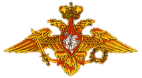 МИНИСТЕРСТВО ОБОРОНЫРОССИЙСКОЙ ФЕДЕРАЦИИ(МИНОБОРОНЫ РОССИИ)ВОЕННЫЙ КОМИССАРИАТСВЕРДЛОВСКОЙ ОБЛАСТИСвердловская область, г. Екатеринбург, пр-т Ленина, 6-б, тел.8(343)371-60-85«____» августа 2022 г.  № _________